SAC COUNTY COMMUNITY COALITION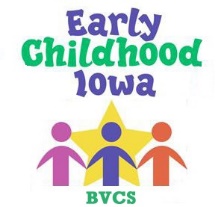 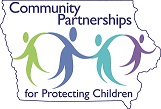   Meeting NotesHosted by: Decat/Community Partnerships for Protecting Children, BVCS Early Childhood Iowa and the Sac County Prevent Child Abuse Council MeetingDate: February 13, 2017Time: 9:00 - 10:00 a.m.Location: 116 South State Street (lower level), Sac City, Iowa					 	Upcoming Events:2/15/17 Paper Tigers viewing at ISU Extension in Sac City3/28/17 CPPC Immersion 2013/29/17 Statewide Learning Network feat - Paul Born 4/3/17 Celebrate Sac County at Sac Community Rec Center 4:40 – 7:30 pm 4/3/17 PCA Iowa, Day on the Hill and Iowa DEC Conference4/10/17 Sac County Coalition5/ 1-3 /17 Child Abuse Prevention and Family Support Conference, Iowa Event Center  Des Moines 6/6/17 –CPPC Regional Meeting DenisonA Community Coalition is meant to bring agencies and community members together to be able to share information and assist in gathering information about the community.  In the event an agency needs assistance for a project, to meet a grant need, they can: present to the group, and or draw upon attendees to form workgroups.   The representative can then report back on the performance of the program.   Respectfully submitted: Annette KosterNext meeting April 10, 2017 Child Abuse Prevention Council - Sac County MinutesDate: February 13, 2017Location: 116 South State Street, Sac City, IAPresent: Chris Schramm, Parent Partner; Jody Fischer, Wall Lake Library; Kasey Lee, Iowa Workforce Development; Ashley Ricke Iowa Workforce Devleopment; Christy Jenkins, New Opportunities; JaAnne Kay, CAASA; Rannell Drake, Sac County Supervisor; Edith Rohde, AmeriHealth Caritas; Jenny Sorensen, Head Start Family Advocate; Retta Mitchell, CCR&RFunded Programs: Current grants funded by Child Abuse Prevention Council Family STEPS and Sexual Abuse Prevention, and Love n Logic. Signature changes have been made for the banking account at Citizens Bank 500 West Main Street, Sac City, IA Mollie Scott Chair, Ranell Drake Vice Chair. Biennial Report with the Secretary of State has been completed.Ideas for April prevention activities presented to the council include: Newspaper Insert to spot light programs available in Sac County.  Annette K mentioned this to Dale at the Sac Sun.Color pagesTable TentsPublic Access – Public Service Announcement (Corn Belt)Signature line on emails during the month of AprilDigital signs PSA messagesBlue RibbonsPinwheels with educational information label and/or handout. Encourage agencies to offer fundraiser.  New Opportunities did this last year. Annette K checked deposit in the amount of $164.00 and $30.00 was received last year from New Opportunities fundraising efforts. Respectfully submitted: Annette KosterNext meeting April 10, 2017 Attendees:Ameri Health CaritasEdith Rohde Community Relations Representative let people know what Ameri Health Caritas offers, smoking sensation, gym memberships, and 13 week voucher weight watchers. Members risk assessment see primary health provider in one year.  If don’t do two healthy programs, may be charged a fee. Writing justification to assist with April 3rd Celebrate Sac County.  Want to get in front of members so they understand insurance to avoid $10.00 pay.  Covers 18 counties. BVCS Early Childhood IowaAnnette Koster712-662-3880akosterbvcs@frontiernet.netAnnette gave a summary for contacting and educating Legislators.The Iowa Family Support Network (IFSN) will now be offering the Children at Home (CaH) programming, in the state of Iowa. CaH helps families caring for a child with a disability by providing financial assistance for items or services not covered by other programs.  Examples may include special adaptive devices, out-of-area travel expenses, nutritional supplements, respite care or educational seminars for caregivers, special camps and items to make you home safe or more accessible for a child.  (see handouts) If an item or service provides a direct benefit to a child and is related to the child’s disability, families may qualify for up to $2,000 in assistance per child annually.  Contact IFSN at 1-888-IAKIDS1 (1-888-425-4371 or email IAFamilySupportNetwork@vnsia.orgWebsite: IAFamily SupportNetwork.orgSac Fit information the groups next meeting is 2/13/17 at 10:30 ISU Extension Office.  They are having a Diaper Drive for the Baby Boutique Family STEPS program.  Can order t-shits with the Sac Fit logo. Annette shared updated resource from Early Childhood Programs in Sac County, wants feedback and any updates. CASSAJoann Kay712-898-8380joannek@caasaonline.orgAttending to learn about community.Offering Safe Touch curriculum.  Wall Lake school completed. Sac City will be on the 23rd. Trying to get into other schools. Child Care Resource & ReferralRetta Mitchell712-660-0687Work with centers and child care homes.  Currently we are in a crisis situation.  If you know of anyone interested in starting child care have them contact Retta M.  In Crawford County have two providers who are working together to open home, able to legally have more children.  In Iowa you can legally care for five children or less without being Registered. All counties are struggling with lack of child care.  If child care is registered they are eligible to be on the Child & Adult Food Program extra income throughout the year.  The Quality Rating System is another way they can get extra income. Statewide Iowa Child Care Complaint Hotline 1-844-786-1296 This hotline is strictly for childcare complaints such as over numbers, criminal record person hanging around home.  When the hotline receives a call it is put into a database system that goes to Des Moines, then out to the regulatory DHS.  Turnaround time is short.  Formally keep track. BVCS Early Childhood Conference will be held on March 18, 2017 registration begins at 8:30 am event scheduled from 9:00 am – 4:00 pm.  Focus of the day is on early literacy.  All are welcome, child care providers and early care educators register on the DHS training registry.  If you are interested in attending but not a home, center or preschool contact Retta M she will assist you. Ranell Drake County SupervisorWon part of the water lawsuit. About done with County budgets. Attends to learn about services in the community.  DECAT/CPPC Mollie Scott712-792-4391 ext. 239 email: msott@dhs.state.ia.us(information presented by Annette K)Celebrate Sac County will be held on April 3rd from 4:30 to 7:30 pm at the Sac County Community Recreation Center. There is no charge for businesses or service groups to have a table at the event.  Contact Mollie to reserve your table. 712-792-4391 ext. 239 email: msott@dhs.state.ia.usACE Interface, Connection Matters presentations and Paper Tiger Viewing will be held on 2-25-17 at ISU Extension & Outreach in Sac City. Open to the public. Putting together resource bags for those in attendance, contribute 30 items.Family Development CenterKristi Ahret 712-662-7921(information presented by Jenny S) Mobile pantry to start in Sac City 4:00 – 6:00 at eh VFW. The mobile food pantry is open to anyone, based on an honor system. Will be in Sac City every other month, can follow on the off months.  Food Pantry at New Opportunities in Sac City can be accessed up to four times a year by families.  Head StartJenny Sorenson712-830-1326jsorensen@newopp.orgHead Start is currently recruiting for the fall. Children 3-5 year old with a September 15 birthdate and meeting income guidelines. Example of eligibility family of two making under $24,600 per year.  Children can also be on an IFSP or have a special need (Foster Children, Social Security etc…). Can serve a limited number of families over income.  The Creative Curriculum – GOLD- is the curriculum used in the program.  Sac City offers a standalone classroom, Schaller offers a shared classroom program.  Call 712-830-1326. Brochure shared, phone numbers for multiple counties served by New Opportunities. Iowa WorksKasey Lee 712-792-2685 ext 23Kasey.lee@iwd.iowa.govAshley Ricke 712-792-2685 ext 15Ashley.ricke@iwd.iowa.govProvides services to job seekers and employers.  Feb and March calendars provided. Offer a variety to workshops: How to Write a Winning Resume, Nailing the Interview of the Future, Financial literacy, RES Pump Up Your Job Search etc. Title 1 funding if interested in training. When someone comes into the office, they are greeted at the door, computers, printers are available, and assistance is available as needed.Co-located with Vocational Rehab. Meet and Great with Smithfield Carroll talk to job seekers, give tips, can apply. Offer “soft skills” in house business & school connect job seekers and business.  Business fee associated. Facebook pageLutheran Services in Iowa, Iowa Kids NetAmanda Krause(information sent) I was planning on atte4nding the Coalition meeting today in Sac City on behalf of Lutheran Services in Iowa/Iowa KidsNet.  Unfortunately, I will not be able to attend, due to sick kids. Last week our school actually closed early due to 60% of the school being out sick.Dawn Luetje brought brochures for the resource packets that is being put together of Paper Tigers presentation in Sac City.  Dawn is also setting up an information session for prospective foster and adoptive parents for April 24 in Carroll. If people are interested in becoming a foster or adoptive parent or hearing more about it, they can inquire on our website at: www.iowakidsnet.comMentoring Program - New OpportunityJayne Wilhelm712-662-7921(information presented by Jenny S) New Opportunities and OABCIG schools proudly announce April Wells – Independent Facilitator will present Love – n – Logic class dates: March 15, March 29, April 5, April 19, April 26, snow date make up session May 3. Class times: 6:16 – 8:00 pm, child care provided, call Jayne W 712-662-7921 or April W 712-830-0752 by March 10 to register. Parent Partner & 24/7 Dads CoordinatorChris Schramm712-369-0130Christianpp29@gmail.comThe Parent Partner program mentors are recovered addicts that have been through the Department of Human Services programs.  They mentor Moms and Dads through recovery and court process.  Still looking for a Coordinator for the area. 24/7 Dads Free 12-week group for Dads will be offered in Ida County Thursday nights from 6:00 – 8:00 pm at the Arthur Evangelical Free Church 320 Est Fourth St, Arthur IA.  To register call Chris Schramm 24/7 Dads Coordinator at 712-369-0130.  Funded by the Sioux Cluster DCAT/Community Partnership for Protecting Children. Prevention Program - New OpportunityChristy Jenkins712-792-9266cjenkins@newopp.orgFebruary newsletter Prevention Pages announced Prescription Medication drop box at the Sac County Courthouse. Like Us On Facebook.Shared Point-Of-Sale Tobacco Summary: youth prevention and control where tobacco is sold, other items sold in facilities, a guide for potential grants.  Communicates health information in Sac County. Assist with nicotine free policies at no cost. Life Skills was presented to the 4th grade in Wall Lake and 6th grade in Sac City.Quit line Iowa – Amanda 800-quitnow. Help cover sensation products to quit tobacco productsPartnership for Success meeting hosted by Dianne Barry contact her for more information on time and date 712-662-7921 or dbarry@newopp.orgPartnership for Success focus on underage and binge drinking. Sac County Health ServicesFamily STEPS(Information presented by Annette Koster) Currently serving 20 families at capacity.  Working with Head Start had five referrals last week. Nicole Hendricks from AEA two referrals in the last copule weeks related to speech and scored high on Social Emotional and/or behavior.Working in Family Support Credential, date set for review June 12,13 & 14.  Community/Service organizations will be asked to sit in on panel for the community meeting. Wall Lake LibraryJodi Fisher712-664-2983Jody.fischer@walllakelib.ia.usLearning about services offered to parents and children in the community.  The library offers literacy services for children story hour.  When asked about adult literacy, the have materials available.  Hours Mon 2:00-6:00, Tues, Thurs, Fri 2:00 – 5:30 Wed 11:00 – 5:00 Sat 10:00-12:00.